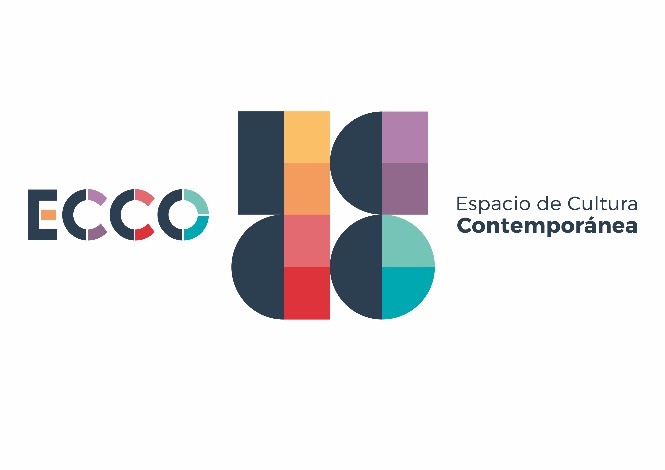 Datos de inscripción para talleres*:Taller que se solicita:Días que solicita asistir:Nombre:Apellidos:Edad:Tutor**:D.N.I. del tutor:Teléfono de contacto:Correo-e:Alergias***:Observaciones o datos de interés:(*) Los datos consignados se tratarán confidencialmente según lo establecido en la Ley Orgánica 15/1999, de 13 de diciembre, de Protección de Datos de Carácter Personal.(**) Si procede, en el caso de ser menor de edad la persona inscrita. (***) Se ruega indicar algún tipo de alergia o intolerancia a algún producto tanto alimentaria como a algún tipo de productos.Estoy conforme y he sido informado de los contenidos del taller.Firma y nombre del inscrito/a o del tutor legal.